1. Рассмотрите таблицу «Уровни организации живой природы» и заполните пустую ячейку, вписав соответствующий термин.2. Сколько полноценных гамет образуется в овогенезе у человека из одной исходной клетки? В ответ запишите только соответствующее число.3. Выберите 3 верных суждения. В ответе запишите цифры. Сходное строение клеток растений и животных — доказательство1) их родства2) общности происхождения организмов всех царств3) происхождения растений от животных4) усложнения организмов в процессе эволюции5) единства органического мира6) многообразия организмов4. Установите соответствие между характеристикой процессов, происходящих при энергетическом обмене, и этапами этого процесса: к каждой позиции, данной в первом столбце, подберите соответствующую позицию из второго столбца. Запишите в таблицу выбранные цифры под соответствующими буквами.   5. Произвели скрещивание двух растений ночной красавицы с белыми и красными цветками (неполное доминирование красного цвета). Определите каков процент растений с розовыми цветками будет среди гибридов первого поколения.6. Выберите два верных ответа из пяти. Искусственный мутагенез применяется в1) селекции растений2) выведении новых пород домашних животных (коров, лошадей)3) лечении человека4) профилактике заболеваний человека5) селекции микроорганизмов7.  Установите соответствие между природным образованием и веществом биосферы согласно классификации В. И. Вернадского. Запишите в ответ цифры, расположив их в порядке, соответствующем буквам. 8. Выберите три верных ответа из шести. Вирусы:1) не обладают собственным обменом веществ2) являются внутриклеточными паразитами3) способны размножаться только внутри животных клеток4) не содержат нуклеиновых кислот5) могут быть уничтожены применением антибиотиков6) не способны к самостоятельному синтезу белка9.  Установите соответствие между признаком растения и семейством покрытосеменных, для которого он характерен.10. Установите правильную последовательность прохождения порции крови по кругам кровообращения у шимпанзе, начиная с левого желудочка сердца.1) правое предсердие2) аорта3) левый желудочек4) лёгкие5) левое предсердие6) правый желудочек11. Какие превращения веществ могут происходить в организме человека? Выберите три верных ответа из шести и запишите цифры, под которыми они указаны.1) гликогена в глюкозу2) жиров в белки3) гормонов в ферменты4) жиров в углеводы5) гормонов в витамины6) углеводов в жиры12. Установите соответствие между процессами пищеварения и отделами пищеварительного канала, в которых они протекают — (1) желудок, (2) тонкая кишка либо (3) толстая кишка. Запишите в ответ цифры, расположив их в порядке, соответствующем буквам.А) обработка пищевой массы желчьюБ) всасывание основной части водыВ) расщепление белков и некоторых видов жировГ) интенсивное всасывание питательных веществ ворсинкамиД) расщепление клетчаткиЕ) завершение расщепления белков, углеводов, жиров 13. Установите правильную последовательность прохождения луча света в глазном яблоке. Запишите в таблицу соответствующую последовательность цифр.1. стекловидное тело2. зрачок3. хрусталик4. передняя камера5. роговица6. сетчатка14. Прочитайте текст. Выберите три предложения, в которых даны описания биологического прогресса некоторых организмов. Запишите в таблицу цифры, под которыми они указаны.(1) Эволюционный процесс направлен на выработку приспособлений организмов к условиям окружающей среды. (2) Смена условий часто приводит к появлению новых признаков. (3) Так, например появление лёгких, как универсального органа газообмена, позволило позвоночным освоить сушу. (4) В определенных условиях окружающей среды наблюдается резкое упрощение в строении организмов. (5) Так, например, плоские черви утратили некоторые свои органы, но отлично приспособились к паразитическому образу жизни. (6) В результате естественного отбора случайных мутаций могут возникать различные адаптивные признаки, например разнообразные ротовые аппараты насекомых, способствующие увеличению численности организмов.15. Установите соответствие между уровнями организации живого и их характеристиками и явлениями, происходящими на этих уровнях. Запишите в ответ цифры, расположив их в порядке, соответствующем буквам.16. Выберите правильные утверждения. В ответе запишите цифры. Биогеоценоз — это:1) система, которая состоит из отдельных, невзаимосвязанных организмов;2) система, которая состоит из структурных элементов: видов и популяций;3) целостная система, способная к саморегуляции;4) закрытая система взаимодействующих популяций;5) открытая система, нуждающаяся в поступлении энергии извне;6) система, характеризующаяся отсутствием биогенной миграции атомов.17. Пользуясь таблицей «Размеры яйцеклеток животных», выберите верные предложения.  				Размеры яйцеклеток животных1) У страуса самая большая яйцеклетка.2) Размеры яйцеклеток млекопитающих составляют только десятые доли миллиметра, так как питательные вещества яйцеклетки у млекопитающих необходимы на развитие зародыша только на начальной стадии.3) У аскариды самая большая яйцеклетка.4) Размеры яйцеклеток лягушки и моллюсков одинаковы, т.к. яйцеклетка развивается в воде.5) Размеры яйцеклеток у млекопитающих зависят от размера взрослой особиПояснение.18. Найдите три ошибки в приведённом тексте. Укажите номера предложений, в которых сделаны ошибки.(1) Мейоз – это особая форма деления клеточного ядра. (2) Перед началом мейоза каждая хромосома и каждая молекула ДНК удваивается. (3) Таким образом, в каждом ядре, в котором начинается мейоз, содержится набор гомологичных хромосом и ДНК, выражаемый формулой 2n2c. (4) В первом делении мейоза гомологичные хромосомы выстраиваются друг против друга, и затем в анафазе расходятся к полюсам клетки. (5) У полюсов образуется гаплоидный набор двухроматидных хромосом. (6) Каждая из этих удвоенных хромосом в телофазе второго деления мейоза попадает в гамету. (7) Распределение гомологичных хромосом по гаметам происходит независимо друг от друга.19. Установите последовательность этапов круговорота углерода в биосфере, начиная с поглощения углекислого газа из атмосферы.1) окисление органических веществ в клетках растений2) выделение углекислого газа в атмосферу в процессе дыхания3) синтез высокомолекулярных органических веществ в растении4) поглощение углекислого газа из атмосферы5) образование глюкозы в процессе фотосинтеза20. Выберите три верно обозначенные подписи к рисунку «Строение рефлекторной дуги». Запишите цифры, под которыми они указаны.1. рецептор2. тело чувствительного нейрона в переднем корешке спинного мозга3. серое вещество спинного мозга4. двигательный нейрон в заднем корешке спинного мозга5. тело двигательного нейрона6. тело вставочного нейрона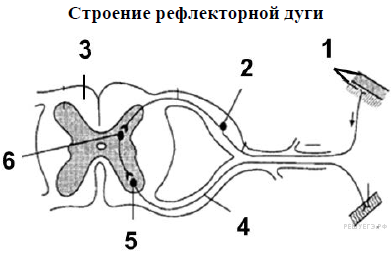 21. Какие органы изображены на рисунке? В чём заключаются их сходство и отличие? К каким доказательствам эволюции относится данный пример? 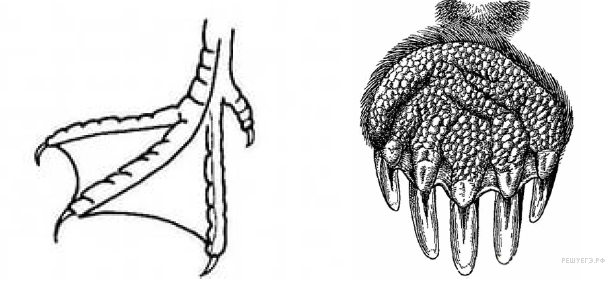 22. Докажите единство органического мира на Земле. Приведите доказательства.23. Спорофит папоротника орляка имеет 52 хромосомы. Сколько хромосом у него в клетках спорангия, в зрелых спорах и в клетках заростка? Какое деление приводит к образованию этих клеток? Из каких клеток они образуются?24. Почему в редких случаях у отдельных людей появляются атавизмы? Ответ поясните. Уровень организацииПримерБиогеоценотическийПищевые цепиПроведение нервного импульсаХАРАКТЕРИСТИКАПРОЦЕССА) идёт с образованием ПВКБ) происходит в митохондрияхВ) процесс анаэробныйГ) в ходе процесса образуется 36 молей АТФД) образуются углекислый газ, вода, мочевинаЕ) происходит в цитоплазме1) гликолиз2) окислительное фосфорилирование ПРИРОДНОЕ ОБРАЗОВАНИЕВЕЩЕСТВО БИОСФЕРЫA) известнякБ) базальтB) глинаГ) нефтьД) каменный уголь1) биогенное2) косноеПРИЗНАКСЕМЕЙСТВОА) пятичленный цветокБ) мочковатая корневая системаВ) параллельное жилкование листьевГ) в проводящих пучках нет камбияД) многие части растения ядовитыЕ) встречаются кустарниковые формы1) лилейные2) паслёновыеХАРАКТЕРИСТИКИ И ЯВЛЕНИЯУРОВЕНЬ ОРГАНИЗАЦИИA) процессы охватывают всю планетуБ) симбиозB) межвидовая борьба за существованиеГ) передача энергии от продуцентов консументамД) испарение водыЕ) сукцессия (смена природных сообществ)1) биоценотический2) биосферныйОрганизмыРазмеры яйцеклеток 
(в мм)Аскарида0,04Лососевые рыбы6–9Человек0,1Курица30Моллюски, иглокожие1,4Лягушка1.5Крокодил50Кошка0,13Страус80Корова0,15